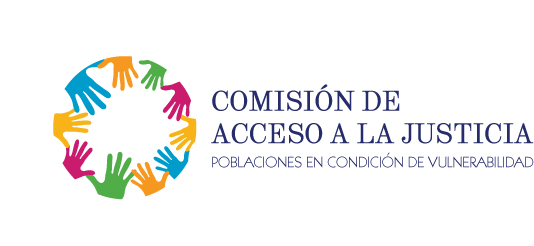 _______________________________________________________________ACTA O5-SAJPAM-2021Sesión Virtual Ordinaria - Plataforma Microsoft TeamsSubcomisión para el Acceso a la Justicia de Personas MayoresMiércoles 18 de agosto de 2021, II Audiencia_______________________________________________________________Al ser las horas catorce horas y tres minutos del miércoles dieciocho da inicio la sesión virtual ordinaria de agosto de la Subcomisión para el Acceso a la Justicia de Personas Adultas Mayores, con las siguientes personas participantes:ARTÍCULO I Tema: Estrategia Nacional Envejecimiento Saludable basada en el Curso de Vida. 2021-2030.Expone la señora Flor Murillo Rodríguez, del Ministerio de Salud, que se encuentran en proceso de ampliar la Estrategia Nacional de Envejecimiento Saludable del 2021 al 2030.  La nueva estrategia tendrá diez años de vigencia, en concordancia con el Decenio del Envejecimiento Sano y de la Política Nacional de Envejecimiento y Vejez.El objetivo es trabajar con una metodología participativa, en la que se incluya a los diferentes sectores, para conocer la visión a diez años plazo y considerando también los próximos diez años, tomando en cuenta el enfoque de curso de vida.El Poder Judicial cuenta con varias acciones realizadas en el tema.  El propósito de hoy es definir una fecha y hora en la que se pueda desarrollar el taller, en el que se exponga la forma de trabajo y la metodología, asimismo, considerar la invitación a otras personas involucradas que también puedan participar.  Refiere que igualmente se están realizando procesos similares en otras instituciones.SE ACUERDA:  1. Se tienen por hechas las manifestaciones de la señora Flor Murillo Rodríguez, del Ministerio de Salud. 2.  Se define como fecha para realizar este taller el 14 de setiembre a las 2:00 p.m.  3. La Unidad de Acceso a la Justicia realizará la convocatoria.-ARTÍCULO IITema: Se hace del conocimiento de las personas integrantes la invitación a participar en reunión con la Segunda Vicepresidenta de la República, a celebrarse el 19 de agosto, para tratar el tema de la creación de la Política de Envejecimiento y Vejez.Informa la coordinadora, Magistrada suplente Deyanira Martínez Bolívar, que mantuvo una reunión con la Segunda Vicepresidenta de la República, el Magistrado Jorge Olaso Álvarez y la MSc. Melissa Benavides Víquez, en la que se planteó la necesidad de efectuar otra reunión con el objetivo de hacer propuestas generales sobre acciones en lo que respecta al tema de Acceso de la Justicia en caso de personas adultas mayores. Se pedirá la participación de alguna persona de la Contraloría de Servicios y de la señora Tatiana Chaves.  Realiza cordial invitación a las personas que tengan la posibilidad de participar, considerando la poca antelación con que se efectúa esta convocatoria.SE ACUERDA: Se tienen por hechas las manifestaciones planteadas por la Coordinadora, Magistrada suplente Deyanira Martínez Bolívar.ARTÍCULO IIITema: Seguimiento a los acuerdos del artículo II de la sesión de junio. “SE ACUERDA: 1. La Unidad de Acceso a la Justicia realizará las coordinaciones pertinentes, con apoyo de la señora Rebeca Ferrero Villa, para participar en octubre en el programa de radio “OIJ a tu servicio”, como parte de las actividades a incluir en la conmemoración del Día de la Persona Adulta Mayor.  2. La Unidad de Acceso a la Justicia enviará solicitud a las personas integrantes para que en el plazo de dos semanas (con fecha de vencimiento miércoles 30 junio) remitan temas para desarrollar en el programa “OIJ A SU SERVICIO”, con la aclaración de que cada propuesta debe ir anudada a una persona experta encargada que pueda asistir al citado programa en la fecha de octubre que se designe. 3. Una vez se cuente con los temas, la Unidad de Acceso a la Justicia remitirá una votación virtual a las personas integrantes para decidir acerca del tema a tratar. 4. Se retomará el tema de las charlas a centros diurnos y de larga estancia para personas adultas mayores en la próxima sesión, con el fin de que pueda estar presente la señora Karla Sancho Vargas, y analizar si la situación del país permite el desarrollo de esta actividad.-“Se plantean los siguientes temas como propuestas para el programa:Nombramiento del garante y la ley de autonomía.  Este será utilizado en la conmemoración del Día de la Persona Adulta Mayor.Protocolo de Atención a Personas Mayores del Ministerio de Seguridad Pública.Estafas a personas adultas mayores.Refiere la señora Rebeca Ferrero Villa que se realizaron las coordinaciones y de parte del Director del Organismo de Investigación Judicial, señor Walter Espinoza, se tuvo anuencia a que se efectuara el programa con el tema definido por la Subcomisión para el Acceso a la Justicia de Personas Adultas Mayores.SE ACUERDA: La Unidad de Acceso a la Justicia coordinará en un plazo de una semana con personas expertas para que propongan un tema para el programa que saldrá al aire en octubre, como parte de la conmemoración del Día de la Persona Adulta Mayor, lo cual se informará a las personas integrantes. ARTÍCULO IVTema:  Seguimiento al acuerdo del artículo III del acta de junio, referente a la actividad de capacitación para el mes de octubre.“SE ACUERDA: 1. Acoger la propuesta del señor Gabriel Quirós Calderón de programar la capacitación “Políticas para Garantizar el adecuado Acceso a la Justicia de la Población Adulta Mayor” para el mes de octubre, como parte de las actividades organizadas por la Subcomisión para la conmemoración del mes de la persona adulta mayor. 2. La Unidad de Acceso a la Justicia se encargará de la parte logística para el desarrollo de esta actividad. 3. Con el fin de cumplir con el objetivo del acuerdo anteriormente establecido, se enviará invitación formal a las personas coordinadoras de despacho y jefaturas de los circuitos judiciales de Alajuela, además de la invitación general a la población judicial, a personas usuarias y de otras instituciones.-”SE ACUERDA:  La Unidad de Acceso a la Justicia coordinará lo referente a esta actividad y les informará.ARTÍCULO VTema: Proyecto de ley 21713, denominado Ley para garantizar el acceso al derecho de la vivienda a la Persona Adulta Mayor en condición de vulnerabilidad.Explica la coordinadora, Magistrada suplente Martínez, lo referente a este proyecto de ley, que pretende favorecer a las personas mayores en estado de vulnerabilidad, al otorgar el uso y disfrute de una vivienda de manera gratuita, con respecto a la cual no se ofrece un derecho de propiedad, sino de uso y habitación del inmueble.Considera que se constituye en un proyecto de relevancia.  Uno de los requisitos establecidos es que la persona sea autovalente, en otros casos se requerirá valoración, por las implicaciones que no cumplir con este requisito conlleva.La finalidad no es otorgar un derecho de propiedad, porque se intenta evitar que familiares se apropien de este bien, de tal manera que hay diferentes restricciones para su uso.De acuerdo con lo anterior, el uso de esta vivienda es transitorio, mientras la persona mayor pueda valerse por sí misma, en función de lo cual, cuando se presenten otras condiciones, se definirá el procedimiento a seguir.SE ACUERDA: Se tienen por hechas las manifestaciones de la Coordinadora de la Subcomisión para el Acceso a la Justicia de Personas Mayores, señora Deyanira Martínez Bolívar, con respecto al proyecto de ley 21713.ARTÍCULO VITema: Valorar acciones respecto al voto de la Sala Constitucional 5062 de 1303/2020, sobre atención preferencial, en cuanto a la misma es personal.La coordinadora, Magistrada suplente Martínez, propone solicitar al Consejo Superior divulgar que la atención preferencial es para trámites personales.SE ACUERDA: 1. Se tienen por hechas las manifestaciones de la señora Deyanira Martínez Bolívar. 2. La coordinadora de la Subcomisión para el Acceso a la Justicia de Personas Mayores elaborará una propuesta de circular para solicitar considerar al Consejo Superior definir los términos en los que se debe entender la atención preferencial a las personas adultas mayores litigantes.ARTÍCULO VIITema: Avances en la revisión del Protocolo de Atención a las personas Adultas Mayores usuarias del Poder Judicial.Se realiza una breve referencia de lo trabajado en subgrupos, en relación con el Protocolo para la Atención y el Abordaje de las Personas Adultas Mayores Usuarias de los Servicios del Poder Judicial.SE ACUERDA:  1. Se tiene por realizada la exposición de los avances de los grupos conformados para trabajar el Protocolo para la Atención y el Abordaje de las Personas Adultas Mayores Usuarias de los Servicios del Poder Judicial.  2.  Se define el lunes 06 de setiembre para la entrega de los aportes. Comuníquese por medio de la Unidad de Acceso a la Justicia.ARTÍCULO VIIITema: Violentómetro enmarcado en la labor institucional en lo que respecta a las personas mayores. En la sesión de junio se acordó:“SE ACUERDA: Se remitirá el material para el análisis de las personas integrantes y se retomará en la sesión de agosto.-”SE ACUERDA:  Se retomará para revisar este punto en la próxima sesión de la Subcomisión.-Finaliza la reunión a las dieciséis horas y treinta y dos minutos.NombrePresenteAusenteMag. Deyanira Martínez Bolívar, CoordinadoraXSra. Cindy Campos CotoXSra. Mayela Pérez DelgadoXSra. Ericka Chavarría AstorgaXSra. Karla Vanessa Sancho VargasXSr. Gabriel Quirós CalderónCon justificaciónSra. Melissa Benavides VíquezSra. Nora Lía Mora LizanoXSra. Andrea Dotta BrenesXSra. Mileidy García SolanoXSr. Rodolfo Brenes BlancoXSra. Ruth Bermúdez MolinaXSra. Mauren Arias GutiérrezSra. Flor Murillo RodríguezXSra. Lupita Chaves Cervantes XSra. Rebeca Ramírez CorralesXSra. Yolanda Mora ArtaviaXSra. Leida Hernández GutiérrezXSra. Rebeca Ferrero VillaX